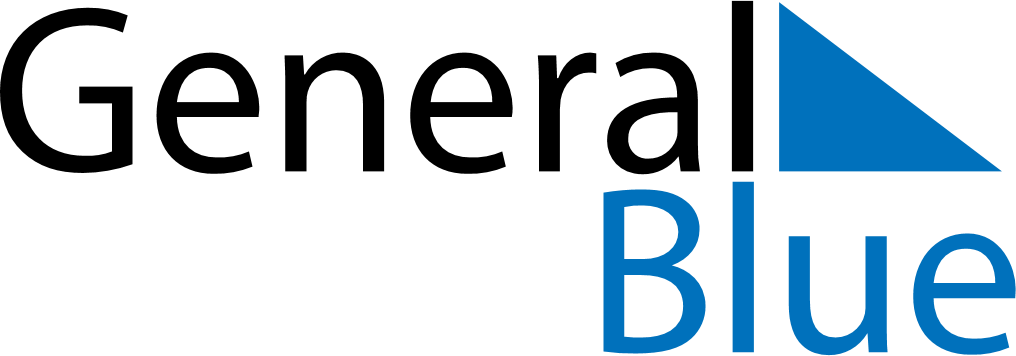 June 2030June 2030June 2030June 2030PeruPeruPeruSundayMondayTuesdayWednesdayThursdayFridayFridaySaturday12345677891011121314141516171819202121222324252627282829Saints Peter and Paul30